Potato Toasts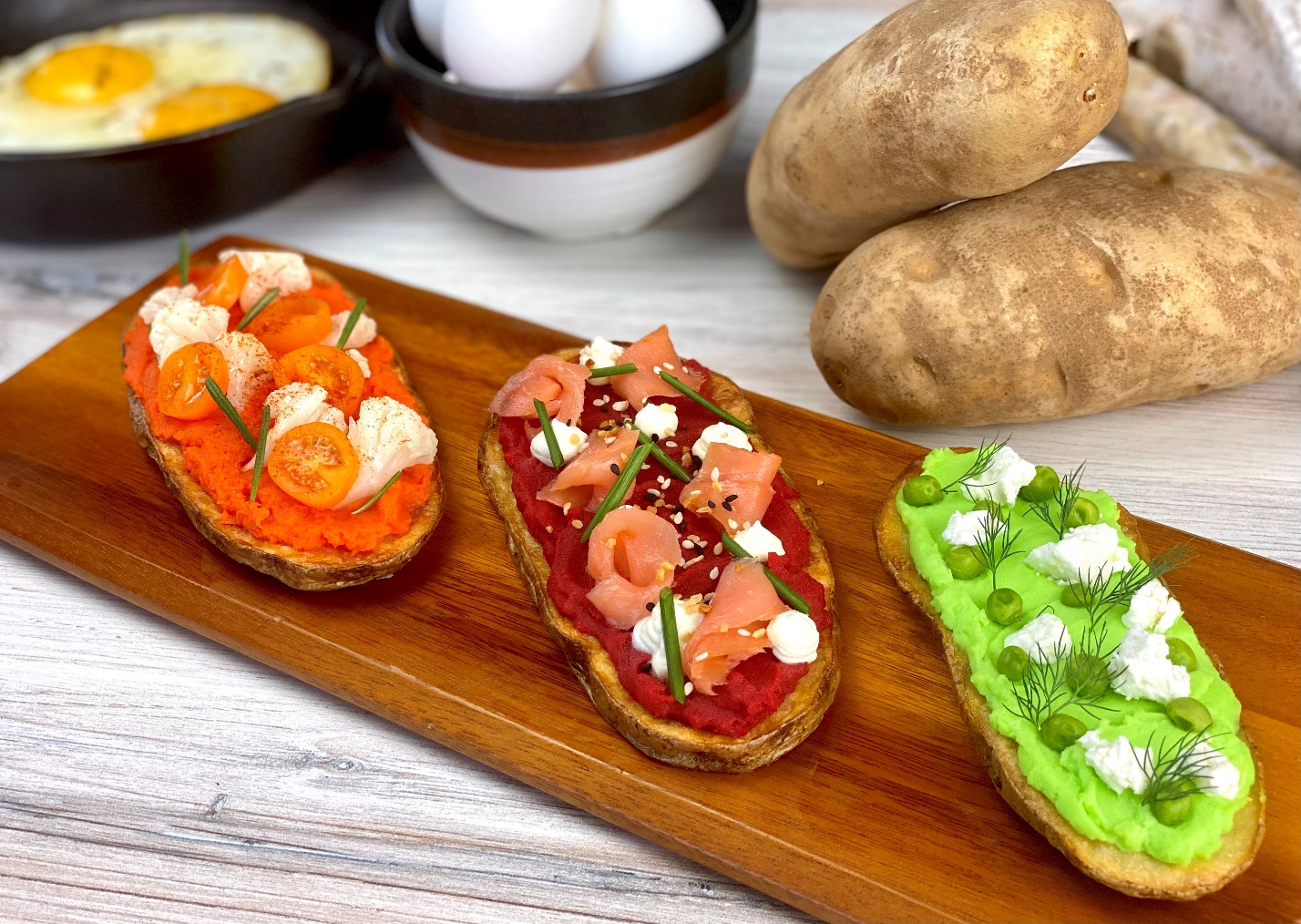 Description:  Thick slices of roasted potatoes, topped with assorted vegetable spreads.Servings: 8Preparation Time: 20 minutesCooking Time: 20 minutesTotal Time: 40 minutesPotato Type: Russet PotatoesCourse: Breakfast, Lunch, Dinner, Side Dish, AppetizerIngredientsPotato Toasts:2 each *16 ounce* (1.8kg)	Russet Potatoes, sliced 1” thick2 tablespoons (30ml)		Extra Virgin Olive Oil½ tablespoon (1g)		Kosher Salt1 teaspoon (1g)			Freshly Ground Black PepperMoroccan Carrot Puree:1 cup (150g)			Carrots, peeled, chopped 1-½ inch pieces3 cups (720ml)			Cold Water1 each				Star Anise1 tablespoon			Honey1 teaspoon				Ras El Hanout1 teaspoon				Ground Ginger½ teaspoon				Cinnamon1 teaspoon				Kosher SaltPickled Cauliflower:1 cup (150g)			Cauliflower Florets½ cup (120ml)			Rice Wine Vinegar¼ cup (45g)			Kosher Salt¼ cup (45g)			Granulated Sugar1 teaspoon (1g)			Crushed Red Chili Flakes4 cups (960ml)			Crushed IceRoasted Beet Puree:1 cup (150g)			Roasted Beets, peeled, cut 1 inch pieces¼ cup (60ml)			Water1 tablespoon (3g)			Freshly Grated Horseradish1 teaspoon	(1g)			Kosher SaltEdamame Puree:1 cup	(150g)			Frozen Shelled Edamame, thawed1 teaspoon (1g)			Kosher Salt¼ cup (60ml)			Water1 tablespoon (15ml)		Greek Yogurt½ teaspoon	 (1g)			Ground White PepperGarnishes:½ teaspoon (1g)			Smoked Paprika¼ cup (40g)			Sliced Yellow Cherry Tomatoes1 teaspoon (1g)			Fresh Rosemary Leaves4 ounces (120g)			Smoked Salmon or Gravlax2 ounces (60g)			Sour Cream1 tablespoon (3g)			Everything Bagel Seasoning2 tablespoons (3g)		Fresh Chives, cut into ½ inch pieces½ cup (30g)			Fresh Feta, crumbled¼ cup (40g)			Frozen English Peas, thawed2 tablespoons (1g)		Fresh DillPreparationPreheat the oven to 400 F (204 C), line a baking sheet with aluminum foil.  Slice the potatoes lengthwise and brush them lightly with the olive oil. Season them with the salt and pepper.  Then place them in the oven and roast for 18-20 minutes, flipping once after about 10-12 minutes in the oven. Remove from the oven and keep warm until ready to use.To prepare the carrot puree, place the carrots and star anise in the cold water and bring to a boil over medium high heat.  Reduce the heat and allow the water to simmer. Once the carrots are cooked (fork tender), drain the water and reserve.  Discard the star anise.  Place the carrots in a blender and puree, you may have to use some of the reserved liquid to adjust the consistency.  Once the puree is smooth, transfer the puree to a small bowl, whisk in the honey, ras el hanout, ginger, cinnamon, and salt.  Set aside until ready to use.To make the pickled cauliflower, begin by cutting the cauliflower into small florets. In a small pot, combine the vinegar, salt, sugar, and chili flakes. Bring this mixture to a boil and add the cauliflower. Cook the cauliflower for about 8-10 minutes or until they are tender. Remove from the heat and immediately add the ice. Allow the cauliflower to cool in the pickling liquid.  Keep cold until ready to use.To make the roasted beet puree, roast the beets in a 400 F (240 F) oven until they are tender, this should take about 30-45 minutes, roasted beets from the refrigerated section of the produce aisle can be subbed to reduce prep time.Peel and cut the beets into 1-inch pieces.  Discard the peels and puree the beets.  Use the water to adjust the consistency if need be. Add the horseradish and adjust the seasoning with the salt.  Transfer to a small bowl and set aside until ready to use.To make the edamame puree, combine the edamame, salt, water, yogurt and pepper in a blender and puree until smooth. Transfer to a small bowl and set aside until ready to use.To assemble the toasts, spread some of each of the vegetable purees on each potato toast.  Top the carrot one with the pickled Cauliflower, sliced cherry tomatoes, smoked paprika, and rosemary.  Top the beet puree with the smoked salmon, sour cream, everything bagel seasoning and chives.  Top the edamame puree with the English peas, feta, and dill.You can choose to make one of these, all three, or create your own potato toast using veggies that you like.  Hummus makes a great spread, salsa is fantastic, baba ghanoush or pureed eggplant is wonderful. Have fun with it!Notes  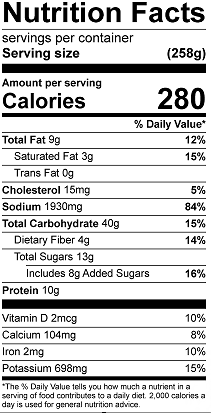 Vitamin C: 18.6mg